Writing HomeworkWrite in full sentences and complete four of the tasks listed below. Please send in the completed homework weekly or by Wednesday 7th February. 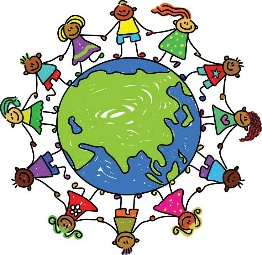 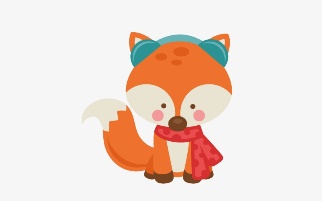 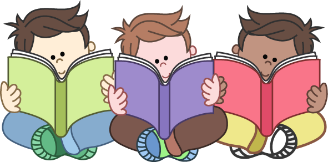 Read a book with an adult. Draw a picture of the character. Can you list the main characters? Can you describe the main characters? What do they look like? What are they wearing? Who is the author?  Look at an atlas or map of the world. Which country or countries do your family members come from? Can you find out about one of these countries? Which language or languages do you or your family members speak at home? Go on a winter walk with an adult. Draw and write sentences about what you notice. What do the trees look like? What does it feel like? Draw pictures and list the clothes you wear for a winter walk.Design and make a dinosaur out of everyday materials such as metal, wood, plastic, paper (construction materials, junk modelling-boxes, yogurt pots). Can you write a list of the everyday materials? Talk to a family member about kindness and how to be kind. Make and record a kindness diary for a week. Write a sentence and draw a picture in your book for each day of the week.